RETIFICAÇÃODo Edital Nº 007/2016Incluir os seguintes itens: 4. O processo n.º 21/2016, que trata sobre apuração de denúncia contra a Federação Rondoniense de Xadrez.5. O processo n.º 010/2015, emissão de certificado para a Federação de Taekwondo de Rondônia.6. O processo n.º 08/2015, emissão de certificado para a Federação de Judô de Rondônia.Cumpra-se e Publique-se.Porto Velho, 14 de Julho de 2016.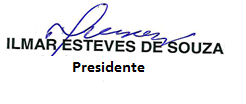 